ЗАТВЕРДЖЕНО
наказом Міністерства праці      та соціальної політики України
              від 28 квітня 2004 року N 95АКТ
обстеження матеріально-побутових умов сім'їIV. Відомості про навчання дітейV. Відомості про майно, що перебуває у власності, володінні чи користуванні сім'їVI. Відомості про додаткові джерела для існуванняVII. Відомості про покупку або оплату послуг, вартість яких перевищує 10-кратну величину прожиткового мінімуму для сім'їVIII. Додаткова інформація (узагальнена інформація щодо нужденності сім'ї або можливості знаходження додаткових джерел для існування)
_______________________________________________________________________________________________
_______________________________________________________________________________________________
_______________________________________________________________________________________________
_______________________________________________________________________________________________
_______________________________________________________________________________________________
_______________________________________________________________________________________________
_______________________________________________________________________________________________
_______________________________________________________________________________________________
_______________________________________________________________________________________________
I. Відомості про уповноваженого представника сім'ї  I. Відомості про уповноваженого представника сім'ї  Прізвище, ім'я, по батькові ______________________________________________ Прізвище, ім'я, по батькові ______________________________________________ Адреса, за якою мешкає ________________________________________________ Адреса, за якою мешкає ________________________________________________ II. Характеристика умов проживання та наявність пільг 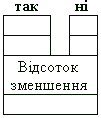 1. Проживання на території радіоактивного забруднення 2. Проживання на території населеного пункту, якому надано статус гірського 3. Пільги з оплати житлово-комунальних послуг,
категорія ________________________________________________________________________ III. Відомості про сім'ю  III. Відомості про сім'ю  1. Кількість членів сім'ї, що мешкають разом 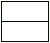 2. Норма володіння житла на сім'ю Прізвище, ім'я, по батькові Родинний зв'язок
(стосовно уповноваженого представника сім'ї) Місце проживання Додаткова інформація Прізвище, ім'я, по батькові Найменування навчального закладу Додаткова інформація (форма навчання, отримує, не отримує стипендію) 1. Житлове приміщення, квартира (будинок) 1. Житлове приміщення, квартира (будинок) 1. Житлове приміщення, квартира (будинок) Можливість отримання додаткових доходів Можливість отримання додаткових доходів Прізвище, ім'я, по батькові Характеристика житлового приміщення, квартири (будинку), площа Характеристика житлового приміщення, квартири (будинку), площа так ні 2. Земельні ділянки, паї 2. Земельні ділянки, паї 2. Земельні ділянки, паї Можливість отримання додаткових доходів Можливість отримання додаткових доходів Власник (прізвище, ім'я, по батькові) Характеристика (площа, призначення) Характеристика (площа, призначення) так ні 3. Транспортні засоби 3. Транспортні засоби 3. Транспортні засоби Можливість отримання додаткових доходів Можливість отримання додаткових доходів Транспортний засіб, робоча та силова машини Характеристика транспортного засобу, робочої та силової машини Рік випуску так ні 1. Тваринництво 1. Тваринництво 1. Тваринництво Можливість отримання додаткових доходів Можливість отримання додаткових доходів Наявна худоба та птиця Кількість Кількість так ні кінь корова свиня птиця 2. Рослинництво (теплиці) 2. Рослинництво (теплиці) 2. Рослинництво (теплиці) Можливість отримання додаткових доходів Можливість отримання додаткових доходів Наявність теплиці Характеристика (площа) Характеристика (площа) так ні 3. Народні промисли 3. Народні промисли 3. Народні промисли Можливість отримання додаткових доходів Можливість отримання додаткових доходів Вид Вид Характеристика наявних засобів для виробництва так ні 4. Працює без укладення трудової угоди 4. Працює без укладення трудової угоди 4. Працює без укладення трудової угоди Перелік майна (послуг) Характеристика майна (послуг) Вартість купленого майна (послуг) Дата придбання (оплати) Соціальний інспектор _____________________ Уповноважений представник сім'ї
(власник/співвласник, наймач житла)  
_____________________ Інша особа, яка може засвідчити
достовірність даних, наведених в акті  
_____________________ 